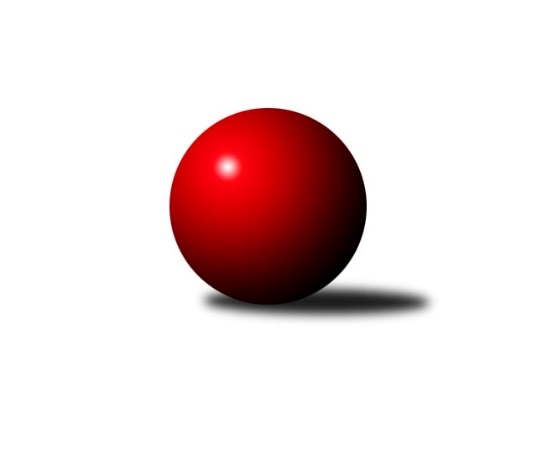 Č.14Ročník 2016/2017	23.5.2024 Západočeská divize 2016/2017Statistika 14. kolaTabulka družstev:		družstvo	záp	výh	rem	proh	skore	sety	průměr	body	plné	dorážka	chyby	1.	TJ Lomnice	14	11	0	3	158 : 66 	(103.5 : 64.5)	2605	22	1754	851	21.4	2.	Jiskra Hazlov	14	9	0	5	130 : 94 	(80.5 : 87.5)	2581	18	1758	822	25.1	3.	Kuželky Holýšov	14	9	0	5	126 : 98 	(90.5 : 77.5)	2574	18	1764	810	31.4	4.	Baník Stříbro	14	8	1	5	134 : 90 	(98.0 : 70.0)	2568	17	1765	804	30.2	5.	Lokomotiva Cheb˝B˝	14	7	1	6	116 : 108 	(93.0 : 75.0)	2600	15	1767	832	19.3	6.	Lokomotiva Cheb˝A˝	14	7	0	7	122 : 102 	(84.0 : 84.0)	2571	14	1763	808	23.1	7.	Sokol Útvina	14	7	0	7	100 : 124 	(84.0 : 84.0)	2567	14	1761	805	30.3	8.	Havlovice	14	6	0	8	100 : 124 	(77.0 : 91.0)	2526	12	1745	782	28.1	9.	Jáchymov	14	6	0	8	90 : 134 	(67.5 : 88.5)	2542	12	1745	796	26.6	10.	Sokol Kdyně˝B˝	14	5	1	8	102 : 122 	(72.0 : 84.0)	2551	11	1760	792	30.5	11.	Sokol Újezd sv.Kříže	14	5	0	9	95 : 129 	(78.0 : 90.0)	2571	10	1761	809	34.6	12.	SKK K.Vary	14	2	1	11	71 : 153 	(68.0 : 100.0)	2456	5	1704	752	32.9Tabulka doma:		družstvo	záp	výh	rem	proh	skore	sety	průměr	body	maximum	minimum	1.	TJ Lomnice	7	7	0	0	94 : 18 	(54.5 : 29.5)	2614	14	2670	2563	2.	Lokomotiva Cheb˝B˝	7	6	1	0	82 : 30 	(56.5 : 27.5)	2755	13	2803	2662	3.	Jiskra Hazlov	7	6	0	1	78 : 34 	(42.5 : 41.5)	2670	12	2744	2575	4.	Sokol Útvina	7	6	0	1	76 : 36 	(54.5 : 29.5)	2537	12	2630	2458	5.	Kuželky Holýšov	7	6	0	1	72 : 40 	(46.0 : 38.0)	2597	12	2716	2492	6.	Havlovice	7	6	0	1	72 : 40 	(50.0 : 34.0)	2585	12	2671	2524	7.	Jáchymov	7	6	0	1	70 : 42 	(40.5 : 31.5)	2531	12	2636	2479	8.	Baník Stříbro	7	5	0	2	78 : 34 	(56.0 : 28.0)	2680	10	2743	2611	9.	Lokomotiva Cheb˝A˝	7	5	0	2	74 : 38 	(49.0 : 35.0)	2703	10	2787	2605	10.	Sokol Kdyně˝B˝	7	4	1	2	72 : 40 	(51.5 : 32.5)	2675	9	2748	2613	11.	Sokol Újezd sv.Kříže	7	4	0	3	65 : 47 	(45.5 : 38.5)	2588	8	2710	2500	12.	SKK K.Vary	7	2	0	5	44 : 68 	(42.0 : 42.0)	2458	4	2560	2331Tabulka venku:		družstvo	záp	výh	rem	proh	skore	sety	průměr	body	maximum	minimum	1.	TJ Lomnice	7	4	0	3	64 : 48 	(49.0 : 35.0)	2603	8	2738	2526	2.	Baník Stříbro	7	3	1	3	56 : 56 	(42.0 : 42.0)	2552	7	2662	2451	3.	Kuželky Holýšov	7	3	0	4	54 : 58 	(44.5 : 39.5)	2571	6	2747	2450	4.	Jiskra Hazlov	7	3	0	4	52 : 60 	(38.0 : 46.0)	2568	6	2761	2448	5.	Lokomotiva Cheb˝A˝	7	2	0	5	48 : 64 	(35.0 : 49.0)	2574	4	2726	2451	6.	Lokomotiva Cheb˝B˝	7	1	0	6	34 : 78 	(36.5 : 47.5)	2577	2	2631	2490	7.	Sokol Újezd sv.Kříže	7	1	0	6	30 : 82 	(32.5 : 51.5)	2568	2	2625	2519	8.	Sokol Kdyně˝B˝	7	1	0	6	30 : 82 	(20.5 : 51.5)	2531	2	2655	2444	9.	Sokol Útvina	7	1	0	6	24 : 88 	(29.5 : 54.5)	2571	2	2692	2401	10.	SKK K.Vary	7	0	1	6	27 : 85 	(26.0 : 58.0)	2456	1	2676	2319	11.	Havlovice	7	0	0	7	28 : 84 	(27.0 : 57.0)	2518	0	2614	2431	12.	Jáchymov	7	0	0	7	20 : 92 	(27.0 : 57.0)	2543	0	2649	2481Tabulka podzimní části:		družstvo	záp	výh	rem	proh	skore	sety	průměr	body	doma	venku	1.	TJ Lomnice	11	8	0	3	118 : 58 	(80.5 : 51.5)	2615	16 	5 	0 	0 	3 	0 	3	2.	Jiskra Hazlov	11	8	0	3	110 : 66 	(61.5 : 70.5)	2601	16 	5 	0 	1 	3 	0 	2	3.	Kuželky Holýšov	11	7	0	4	100 : 76 	(72.0 : 60.0)	2557	14 	5 	0 	1 	2 	0 	3	4.	Baník Stříbro	11	6	1	4	98 : 78 	(76.0 : 56.0)	2571	13 	3 	0 	2 	3 	1 	2	5.	Lokomotiva Cheb˝A˝	11	6	0	5	98 : 78 	(67.0 : 65.0)	2569	12 	4 	0 	1 	2 	0 	4	6.	Lokomotiva Cheb˝B˝	11	5	1	5	92 : 84 	(72.5 : 59.5)	2619	11 	5 	1 	0 	0 	0 	5	7.	Havlovice	11	5	0	6	80 : 96 	(61.0 : 71.0)	2511	10 	5 	0 	1 	0 	0 	5	8.	Sokol Útvina	11	5	0	6	76 : 100 	(63.0 : 69.0)	2565	10 	4 	0 	1 	1 	0 	5	9.	Jáchymov	11	5	0	6	76 : 100 	(52.5 : 67.5)	2545	10 	5 	0 	1 	0 	0 	5	10.	Sokol Újezd sv.Kříže	11	4	0	7	71 : 105 	(60.5 : 71.5)	2577	8 	3 	0 	2 	1 	0 	5	11.	Sokol Kdyně˝B˝	11	3	1	7	70 : 106 	(51.0 : 69.0)	2565	7 	2 	1 	2 	1 	0 	5	12.	SKK K.Vary	11	2	1	8	67 : 109 	(62.5 : 69.5)	2463	5 	2 	0 	4 	0 	1 	4Tabulka jarní části:		družstvo	záp	výh	rem	proh	skore	sety	průměr	body	doma	venku	1.	TJ Lomnice	3	3	0	0	40 : 8 	(23.0 : 13.0)	2575	6 	2 	0 	0 	1 	0 	0 	2.	Baník Stříbro	3	2	0	1	36 : 12 	(22.0 : 14.0)	2613	4 	2 	0 	0 	0 	0 	1 	3.	Sokol Kdyně˝B˝	3	2	0	1	32 : 16 	(21.0 : 15.0)	2593	4 	2 	0 	0 	0 	0 	1 	4.	Kuželky Holýšov	3	2	0	1	26 : 22 	(18.5 : 17.5)	2615	4 	1 	0 	0 	1 	0 	1 	5.	Lokomotiva Cheb˝B˝	3	2	0	1	24 : 24 	(20.5 : 15.5)	2627	4 	1 	0 	0 	1 	0 	1 	6.	Sokol Útvina	3	2	0	1	24 : 24 	(21.0 : 15.0)	2548	4 	2 	0 	0 	0 	0 	1 	7.	Lokomotiva Cheb˝A˝	3	1	0	2	24 : 24 	(17.0 : 19.0)	2726	2 	1 	0 	1 	0 	0 	1 	8.	Sokol Újezd sv.Kříže	3	1	0	2	24 : 24 	(17.5 : 18.5)	2565	2 	1 	0 	1 	0 	0 	1 	9.	Havlovice	3	1	0	2	20 : 28 	(16.0 : 20.0)	2572	2 	1 	0 	0 	0 	0 	2 	10.	Jiskra Hazlov	3	1	0	2	20 : 28 	(19.0 : 17.0)	2562	2 	1 	0 	0 	0 	0 	2 	11.	Jáchymov	3	1	0	2	14 : 34 	(15.0 : 21.0)	2561	2 	1 	0 	0 	0 	0 	2 	12.	SKK K.Vary	3	0	0	3	4 : 44 	(5.5 : 30.5)	2514	0 	0 	0 	1 	0 	0 	2 Zisk bodů pro družstvo:		jméno hráče	družstvo	body	zápasy	v %	dílčí body	sety	v %	1.	Ladislav Lipták 	Lokomotiva Cheb˝A˝ 	26	/	14	(93%)		/		(%)	2.	Jaroslav Harančík 	Baník Stříbro 	22	/	13	(85%)		/		(%)	3.	Štěpán Diosegi 	TJ Lomnice 	22	/	13	(85%)		/		(%)	4.	Jaroslav Pišta 	Sokol Újezd sv.Kříže 	22	/	14	(79%)		/		(%)	5.	Jaroslav Bulant 	Jiskra Hazlov 	22	/	14	(79%)		/		(%)	6.	Josef Krotký 	TJ Lomnice 	20	/	13	(77%)		/		(%)	7.	Miroslav Bubla 	TJ Lomnice 	20	/	13	(77%)		/		(%)	8.	František Douša 	Lokomotiva Cheb˝A˝ 	20	/	13	(77%)		/		(%)	9.	Ernard Vraniak 	Baník Stříbro 	18	/	12	(75%)		/		(%)	10.	Jan Laksar 	Kuželky Holýšov 	18	/	13	(69%)		/		(%)	11.	Miroslav Repčik 	Jiskra Hazlov 	18	/	13	(69%)		/		(%)	12.	Iveta Heřmanová 	Lokomotiva Cheb˝B˝ 	18	/	14	(64%)		/		(%)	13.	Lenka Pivoňková 	Lokomotiva Cheb˝B˝ 	18	/	14	(64%)		/		(%)	14.	Stanislav Novák 	Jiskra Hazlov 	18	/	14	(64%)		/		(%)	15.	Jiří Guba 	TJ Lomnice 	16	/	11	(73%)		/		(%)	16.	Jiří Götz 	Sokol Kdyně˝B˝ 	16	/	12	(67%)		/		(%)	17.	Bohumil Maněna 	TJ Lomnice 	16	/	13	(62%)		/		(%)	18.	Tibor Palacký 	Havlovice 	16	/	13	(62%)		/		(%)	19.	Petr Rajlich 	Lokomotiva Cheb˝B˝ 	16	/	14	(57%)		/		(%)	20.	Milan Laksar 	Kuželky Holýšov 	16	/	14	(57%)		/		(%)	21.	Andrea Palacká 	Havlovice 	16	/	14	(57%)		/		(%)	22.	Daniel Šeterle 	Kuželky Holýšov 	14	/	9	(78%)		/		(%)	23.	Jaroslav Löffelmann 	Sokol Kdyně˝B˝ 	14	/	10	(70%)		/		(%)	24.	Jan Kříž 	Sokol Útvina 	14	/	11	(64%)		/		(%)	25.	Vladimír Šraga 	Baník Stříbro 	14	/	12	(58%)		/		(%)	26.	Jiří Nováček 	Lokomotiva Cheb˝A˝ 	14	/	12	(58%)		/		(%)	27.	Martin Kuchař 	Jáchymov 	14	/	12	(58%)		/		(%)	28.	Jan Vacikar 	Baník Stříbro 	14	/	13	(54%)		/		(%)	29.	Vladimír Rygl 	Havlovice 	14	/	14	(50%)		/		(%)	30.	Mitáček Jiří ml.	SKK K.Vary 	12	/	10	(60%)		/		(%)	31.	Roman Lipchavský 	Baník Stříbro 	12	/	10	(60%)		/		(%)	32.	Václav Mondek 	Jáchymov 	12	/	11	(55%)		/		(%)	33.	Zdeněk Kříž st.	Sokol Útvina 	12	/	12	(50%)		/		(%)	34.	Mojžíš Martin 	SKK K.Vary 	12	/	12	(50%)		/		(%)	35.	Josef Vdovec 	Kuželky Holýšov 	12	/	12	(50%)		/		(%)	36.	František Zůna 	Havlovice 	12	/	14	(43%)		/		(%)	37.	Petr Haken 	Jiskra Hazlov 	12	/	14	(43%)		/		(%)	38.	Václav Praštil 	Sokol Újezd sv.Kříže 	10	/	9	(56%)		/		(%)	39.	Hubert Guba 	TJ Lomnice 	10	/	10	(50%)		/		(%)	40.	Vlastimil Hlavatý 	Sokol Útvina 	10	/	11	(45%)		/		(%)	41.	Josef Veverka 	TJ Lomnice 	10	/	11	(45%)		/		(%)	42.	Cimbala Radek 	SKK K.Vary 	10	/	11	(45%)		/		(%)	43.	Roman Pivoňka 	Sokol Újezd sv.Kříže 	10	/	12	(42%)		/		(%)	44.	Irena Živná 	Jáchymov 	10	/	12	(42%)		/		(%)	45.	Olga Hornová 	Sokol Kdyně˝B˝ 	10	/	12	(42%)		/		(%)	46.	Zdeněk Eichler 	Lokomotiva Cheb˝A˝ 	10	/	13	(38%)		/		(%)	47.	Pavel Pivoňka 	Havlovice 	10	/	13	(38%)		/		(%)	48.	Jaroslav Dufek ml. 	Sokol Újezd sv.Kříže 	10	/	13	(38%)		/		(%)	49.	Hana, Berkovcová 	Lokomotiva Cheb˝B˝ 	10	/	14	(36%)		/		(%)	50.	Dagmar Rajlichová 	Lokomotiva Cheb˝B˝ 	10	/	14	(36%)		/		(%)	51.	Stanislav Veselý 	Sokol Útvina 	10	/	14	(36%)		/		(%)	52.	Václav Kuželík 	Sokol Kdyně˝B˝ 	8	/	5	(80%)		/		(%)	53.	Jaroslav Hablovec 	Kuželky Holýšov 	8	/	6	(67%)		/		(%)	54.	Matěj Novák 	Jiskra Hazlov 	8	/	6	(67%)		/		(%)	55.	Václav Strnad 	Lokomotiva Cheb˝B˝ 	8	/	8	(50%)		/		(%)	56.	Václav Kříž ml. ml.	Sokol Útvina 	8	/	9	(44%)		/		(%)	57.	Miroslav Pivovarník ml. 	Sokol Újezd sv.Kříže 	8	/	9	(44%)		/		(%)	58.	Jan Myslík 	Kuželky Holýšov 	8	/	9	(44%)		/		(%)	59.	Jaroslava Löffelmannová 	Sokol Kdyně˝B˝ 	8	/	10	(40%)		/		(%)	60.	Jiří Šrek 	Jáchymov 	8	/	13	(31%)		/		(%)	61.	Dana Blaslová 	Jáchymov 	8	/	13	(31%)		/		(%)	62.	Stanislav Šlajer 	Kuželky Holýšov 	8	/	14	(29%)		/		(%)	63.	Bohumil Vyleťal 	Lokomotiva Cheb˝A˝ 	8	/	14	(29%)		/		(%)	64.	Patr Šabek 	Sokol Újezd sv.Kříže 	7	/	13	(27%)		/		(%)	65.	Jan Kubík 	Lokomotiva Cheb˝A˝ 	6	/	4	(75%)		/		(%)	66.	Chmel Zdeněk 	SKK K.Vary 	6	/	7	(43%)		/		(%)	67.	Jaroslav Kutil 	Sokol Kdyně˝B˝ 	6	/	8	(38%)		/		(%)	68.	Pavlík Zdeněk 	SKK K.Vary 	6	/	9	(33%)		/		(%)	69.	Jan Čech 	Baník Stříbro 	6	/	10	(30%)		/		(%)	70.	Jaroslav Dobiáš 	Sokol Útvina 	6	/	11	(27%)		/		(%)	71.	Mirosla Pivoňka 	Sokol Újezd sv.Kříže 	6	/	11	(27%)		/		(%)	72.	Josef Chrastil 	Lokomotiva Cheb˝A˝ 	6	/	12	(25%)		/		(%)	73.	Michael Wittwar 	Jiskra Hazlov 	6	/	13	(23%)		/		(%)	74.	Miloš Černohorský 	Havlovice 	6	/	14	(21%)		/		(%)	75.	Veronika Horková 	Kuželky Holýšov 	4	/	2	(100%)		/		(%)	76.	Pavel Repčík 	Jiskra Hazlov 	4	/	2	(100%)		/		(%)	77.	Ondřej Bína 	Jiskra Hazlov 	4	/	3	(67%)		/		(%)	78.	Zdeněk Hlavatý 	Jáchymov 	4	/	4	(50%)		/		(%)	79.	Václav Kříž st.	Sokol Útvina 	4	/	5	(40%)		/		(%)	80.	Miroslav Pivoňka 	Lokomotiva Cheb˝B˝ 	4	/	5	(40%)		/		(%)	81.	Jan Horák 	Sokol Útvina 	4	/	6	(33%)		/		(%)	82.	Pavel Treppesch 	Baník Stříbro 	4	/	7	(29%)		/		(%)	83.	Miroslav Vlček 	Jáchymov 	4	/	11	(18%)		/		(%)	84.	Černohous Vladimír 	SKK K.Vary 	3	/	7	(21%)		/		(%)	85.	Jiří Jaroš 	Lokomotiva Cheb˝A˝ 	2	/	1	(100%)		/		(%)	86.	Josef Fidrant 	Sokol Kdyně˝B˝ 	2	/	1	(100%)		/		(%)	87.	Adolf Klepáček 	Lokomotiva Cheb˝A˝ 	2	/	1	(100%)		/		(%)	88.	Miroslav Lukáš 	Havlovice 	2	/	1	(100%)		/		(%)	89.	Jaroslav Trnka 	Sokol Útvina 	2	/	2	(50%)		/		(%)	90.	Vít Červenka 	Sokol Útvina 	2	/	2	(50%)		/		(%)	91.	Jan Lommer 	Sokol Kdyně˝B˝ 	2	/	3	(33%)		/		(%)	92.	Miroslav Martínek 	Kuželky Holýšov 	2	/	3	(33%)		/		(%)	93.	Jana Pytlíková 	Sokol Kdyně˝B˝ 	2	/	3	(33%)		/		(%)	94.	Filip Löffelmann 	Sokol Kdyně˝B˝ 	2	/	4	(25%)		/		(%)	95.	Černohous Ondřej 	SKK K.Vary 	2	/	8	(13%)		/		(%)	96.	Pavel Schubert 	Lokomotiva Cheb˝B˝ 	0	/	1	(0%)		/		(%)	97.	Štefan Mrenica 	Jáchymov 	0	/	1	(0%)		/		(%)	98.	Ivana Volná ml 	Jáchymov 	0	/	1	(0%)		/		(%)	99.	Tomáš Kamínek 	Sokol Újezd sv.Kříže 	0	/	1	(0%)		/		(%)	100.	Michael Martínek 	Kuželky Holýšov 	0	/	1	(0%)		/		(%)	101.	Bedřich Horka 	Kuželky Holýšov 	0	/	1	(0%)		/		(%)	102.	Jaroslav Patkaň 	Sokol Útvina 	0	/	1	(0%)		/		(%)	103.	Adam Ticháček 	Havlovice 	0	/	1	(0%)		/		(%)	104.	Michaela Rubášová 	Sokol Kdyně˝B˝ 	0	/	1	(0%)		/		(%)	105.	Cimbala Štefan 	SKK K.Vary 	0	/	6	(0%)		/		(%)Průměry na kuželnách:		kuželna	průměr	plné	dorážka	chyby	výkon na hráče	1.	Lokomotiva Cheb, 1-2	2681	1803	877	20.9	(446.9)	2.	Hazlov, 1-4	2645	1796	849	28.3	(441.0)	3.	TJ Sokol Kdyně, 1-4	2645	1817	828	31.4	(440.9)	4.	Stříbro, 1-4	2640	1795	844	31.8	(440.0)	5.	TJ Sokol Újezd Sv. Kříže, 1-2	2572	1764	808	28.5	(428.7)	6.	Kuželky Holýšov, 1-2	2572	1777	794	32.6	(428.7)	7.	Havlovice, 1-2	2558	1737	821	25.6	(426.5)	8.	Lomnice, 1-4	2543	1747	795	32.5	(423.9)	9.	Jáchymov, 1-2	2513	1726	787	27.6	(418.9)	10.	Sokol Útvina, 1-2	2501	1730	770	32.4	(416.9)	11.	Hotel Nautilus Chodov, 1-2	2485	1706	778	29.8	(414.3)Nejlepší výkony na kuželnách:Lokomotiva Cheb, 1-2Lokomotiva Cheb˝B˝	2803	10. kolo	Ladislav Lipták 	Lokomotiva Cheb˝A˝	522	13. koloLokomotiva Cheb˝B˝	2799	3. kolo	Iveta Heřmanová 	Lokomotiva Cheb˝B˝	515	3. koloLokomotiva Cheb˝B˝	2788	13. kolo	Iveta Heřmanová 	Lokomotiva Cheb˝B˝	512	5. koloLokomotiva Cheb˝A˝	2787	14. kolo	Iveta Heřmanová 	Lokomotiva Cheb˝B˝	510	10. koloLokomotiva Cheb˝B˝	2777	5. kolo	Lenka Pivoňková 	Lokomotiva Cheb˝B˝	508	3. koloLokomotiva Cheb˝A˝	2762	11. kolo	Iveta Heřmanová 	Lokomotiva Cheb˝B˝	501	13. koloJiskra Hazlov	2761	4. kolo	Iveta Heřmanová 	Lokomotiva Cheb˝B˝	500	6. koloLokomotiva Cheb˝A˝	2758	9. kolo	Ladislav Lipták 	Lokomotiva Cheb˝A˝	496	11. koloKuželky Holýšov	2747	12. kolo	Ladislav Lipták 	Lokomotiva Cheb˝A˝	494	14. koloLokomotiva Cheb˝B˝	2738	6. kolo	Iveta Heřmanová 	Lokomotiva Cheb˝B˝	494	8. koloHazlov, 1-4Jiskra Hazlov	2744	11. kolo	Petr Haken 	Jiskra Hazlov	498	11. koloJiskra Hazlov	2712	9. kolo	Jaroslav Löffelmann 	Sokol Kdyně˝B˝	487	11. koloJiskra Hazlov	2710	1. kolo	Josef Krotký 	TJ Lomnice	482	3. koloJiskra Hazlov	2691	3. kolo	Václav Praštil 	Sokol Újezd sv.Kříže	480	6. koloTJ Lomnice	2676	3. kolo	Zdeněk Kříž st.	Sokol Útvina	478	1. koloSokol Kdyně˝B˝	2655	11. kolo	Matěj Novák 	Jiskra Hazlov	474	1. koloJiskra Hazlov	2638	13. kolo	Michael Wittwar 	Jiskra Hazlov	473	9. koloLokomotiva Cheb˝B˝	2631	9. kolo	Stanislav Novák 	Jiskra Hazlov	472	9. koloSokol Útvina	2629	1. kolo	Miroslav Repčik 	Jiskra Hazlov	471	9. koloSokol Újezd sv.Kříže	2625	6. kolo	Jaroslav Bulant 	Jiskra Hazlov	471	3. koloTJ Sokol Kdyně, 1-4Sokol Kdyně˝B˝	2748	12. kolo	Jaroslav Löffelmann 	Sokol Kdyně˝B˝	525	12. koloSokol Kdyně˝B˝	2734	14. kolo	Václav Kříž st.	Sokol Útvina	500	2. koloSokol Kdyně˝B˝	2693	10. kolo	Jaroslav Löffelmann 	Sokol Kdyně˝B˝	491	4. koloSokol Útvina	2678	2. kolo	Jaroslav Löffelmann 	Sokol Kdyně˝B˝	486	8. koloLokomotiva Cheb˝A˝	2665	8. kolo	Jiří Götz 	Sokol Kdyně˝B˝	482	8. koloSokol Kdyně˝B˝	2663	4. kolo	Jaroslav Löffelmann 	Sokol Kdyně˝B˝	480	14. koloBaník Stříbro	2662	4. kolo	Zdeněk Hlavatý 	Jáchymov	480	14. koloSokol Kdyně˝B˝	2648	7. kolo	Jiří Götz 	Sokol Kdyně˝B˝	477	7. koloSokol Kdyně˝B˝	2626	2. kolo	Štěpán Diosegi 	TJ Lomnice	476	7. koloHavlovice	2614	12. kolo	Jaroslav Löffelmann 	Sokol Kdyně˝B˝	474	2. koloStříbro, 1-4Baník Stříbro	2743	9. kolo	Jan Vacikar 	Baník Stříbro	486	5. koloTJ Lomnice	2738	6. kolo	Ernard Vraniak 	Baník Stříbro	484	9. koloBaník Stříbro	2722	11. kolo	Ernard Vraniak 	Baník Stříbro	483	14. koloBaník Stříbro	2702	5. kolo	Jiří Guba 	TJ Lomnice	479	6. koloBaník Stříbro	2680	14. kolo	Ernard Vraniak 	Baník Stříbro	479	11. koloJiskra Hazlov	2634	2. kolo	Petr Rajlich 	Lokomotiva Cheb˝B˝	479	11. koloBaník Stříbro	2619	6. kolo	Jan Vacikar 	Baník Stříbro	477	9. koloBaník Stříbro	2611	2. kolo	Jaroslav Harančík 	Baník Stříbro	475	5. koloSokol Útvina	2592	14. kolo	Miroslav Bubla 	TJ Lomnice	472	6. koloSokol Újezd sv.Kříže	2580	5. kolo	Štěpán Diosegi 	TJ Lomnice	471	6. koloTJ Sokol Újezd Sv. Kříže, 1-2Sokol Újezd sv.Kříže	2710	7. kolo	Jan Laksar 	Kuželky Holýšov	485	2. koloKuželky Holýšov	2657	2. kolo	Roman Pivoňka 	Sokol Újezd sv.Kříže	480	4. koloSokol Újezd sv.Kříže	2641	12. kolo	Jaroslav Pišta 	Sokol Újezd sv.Kříže	475	12. koloTJ Lomnice	2611	8. kolo	Václav Praštil 	Sokol Újezd sv.Kříže	470	11. koloLokomotiva Cheb˝B˝	2604	14. kolo	Jaroslav Dufek ml. 	Sokol Újezd sv.Kříže	470	7. koloSokol Újezd sv.Kříže	2572	4. kolo	Mojžíš Martin 	SKK K.Vary	467	4. koloSokol Újezd sv.Kříže	2567	8. kolo	Jaroslav Pišta 	Sokol Újezd sv.Kříže	463	7. koloSokol Újezd sv.Kříže	2566	11. kolo	František Zůna 	Havlovice	461	11. koloSokol Újezd sv.Kříže	2557	14. kolo	Miroslav Pivovarník ml. 	Sokol Újezd sv.Kříže	460	7. koloSKK K.Vary	2538	4. kolo	Jaroslav Dufek ml. 	Sokol Újezd sv.Kříže	459	12. koloKuželky Holýšov, 1-2Kuželky Holýšov	2716	7. kolo	Daniel Šeterle 	Kuželky Holýšov	489	7. koloKuželky Holýšov	2631	6. kolo	Iveta Heřmanová 	Lokomotiva Cheb˝B˝	472	7. koloKuželky Holýšov	2604	3. kolo	Josef Vdovec 	Kuželky Holýšov	470	6. koloKuželky Holýšov	2599	8. kolo	Jan Lommer 	Sokol Kdyně˝B˝	470	6. koloLokomotiva Cheb˝B˝	2598	7. kolo	Milan Laksar 	Kuželky Holýšov	464	7. koloHavlovice	2592	3. kolo	Miroslav Repčik 	Jiskra Hazlov	459	8. koloKuželky Holýšov	2591	13. kolo	Stanislav Šlajer 	Kuželky Holýšov	457	8. koloSokol Kdyně˝B˝	2566	6. kolo	Petr Rajlich 	Lokomotiva Cheb˝B˝	455	7. koloBaník Stříbro	2553	10. kolo	Josef Vdovec 	Kuželky Holýšov	452	10. koloKuželky Holýšov	2544	10. kolo	Jan Myslík 	Kuželky Holýšov	452	1. koloHavlovice, 1-2Havlovice	2671	10. kolo	Vladimír Rygl 	Havlovice	474	7. koloHavlovice	2607	8. kolo	Tibor Palacký 	Havlovice	473	14. koloHavlovice	2595	7. kolo	Tibor Palacký 	Havlovice	472	10. koloLokomotiva Cheb˝A˝	2584	10. kolo	Ladislav Lipták 	Lokomotiva Cheb˝A˝	466	10. koloHavlovice	2577	4. kolo	Vladimír Rygl 	Havlovice	460	2. koloHavlovice	2572	14. kolo	František Zůna 	Havlovice	458	10. koloLokomotiva Cheb˝B˝	2563	4. kolo	Tibor Palacký 	Havlovice	457	1. koloSokol Kdyně˝B˝	2558	1. kolo	Andrea Palacká 	Havlovice	456	10. koloHavlovice	2550	2. kolo	Miroslav Repčik 	Jiskra Hazlov	456	7. koloHavlovice	2524	1. kolo	Jaroslav Löffelmann 	Sokol Kdyně˝B˝	455	1. koloLomnice, 1-4TJ Lomnice	2670	14. kolo	Jiří Guba 	TJ Lomnice	479	11. koloTJ Lomnice	2665	4. kolo	Josef Krotký 	TJ Lomnice	470	4. koloTJ Lomnice	2645	11. kolo	Štěpán Diosegi 	TJ Lomnice	458	14. koloJiskra Hazlov	2601	14. kolo	Josef Vdovec 	Kuželky Holýšov	457	11. koloKuželky Holýšov	2600	11. kolo	Štěpán Diosegi 	TJ Lomnice	457	4. koloTJ Lomnice	2592	9. kolo	Daniel Šeterle 	Kuželky Holýšov	456	11. koloTJ Lomnice	2587	5. kolo	Bohumil Maněna 	TJ Lomnice	454	4. koloTJ Lomnice	2578	12. kolo	Josef Krotký 	TJ Lomnice	454	14. koloTJ Lomnice	2563	2. kolo	Miroslav Bubla 	TJ Lomnice	454	5. koloLokomotiva Cheb˝B˝	2490	12. kolo	Jaroslav Bulant 	Jiskra Hazlov	452	14. koloJáchymov, 1-2Jáchymov	2636	13. kolo	Václav Mondek 	Jáchymov	488	13. koloJáchymov	2575	8. kolo	Dana Blaslová 	Jáchymov	460	13. koloTJ Lomnice	2547	10. kolo	Vladimír Rygl 	Havlovice	457	13. koloJáchymov	2545	1. kolo	Václav Praštil 	Sokol Újezd sv.Kříže	456	1. koloSokol Újezd sv.Kříže	2538	1. kolo	Irena Živná 	Jáchymov	454	8. koloHavlovice	2530	13. kolo	Miroslav Bubla 	TJ Lomnice	450	10. koloJáchymov	2506	10. kolo	Cimbala Radek 	SKK K.Vary	446	7. koloJáchymov	2492	4. kolo	Jan Kříž 	Sokol Útvina	446	8. koloSokol Útvina	2487	8. kolo	Václav Mondek 	Jáchymov	444	8. koloJáchymov	2485	3. kolo	Václav Mondek 	Jáchymov	441	10. koloSokol Útvina, 1-2Sokol Útvina	2630	6. kolo	Ladislav Lipták 	Lokomotiva Cheb˝A˝	494	6. koloSokol Útvina	2590	5. kolo	Jan Horák 	Sokol Útvina	478	9. koloSokol Útvina	2560	9. kolo	Stanislav Veselý 	Sokol Útvina	457	6. koloLokomotiva Cheb˝A˝	2540	6. kolo	Václav Kříž ml. ml.	Sokol Útvina	456	6. koloSokol Útvina	2527	12. kolo	Zdeněk Kříž st.	Sokol Útvina	453	5. koloSokol Útvina	2514	11. kolo	Jaroslav Trnka 	Sokol Útvina	450	6. koloKuželky Holýšov	2510	9. kolo	Jan Kříž 	Sokol Útvina	446	5. koloHavlovice	2504	5. kolo	Jaroslav Kutil 	Sokol Kdyně˝B˝	444	13. koloBaník Stříbro	2492	3. kolo	Zdeněk Kříž st.	Sokol Útvina	443	12. koloSokol Útvina	2482	13. kolo	Petr Haken 	Jiskra Hazlov	443	12. koloHotel Nautilus Chodov, 1-2Lokomotiva Cheb˝A˝	2570	3. kolo	Jiří Nováček 	Lokomotiva Cheb˝A˝	465	3. koloSKK K.Vary	2560	6. kolo	Mojžíš Martin 	SKK K.Vary	460	13. koloKuželky Holýšov	2529	5. kolo	Jan Laksar 	Kuželky Holýšov	457	5. koloTJ Lomnice	2526	13. kolo	Mojžíš Martin 	SKK K.Vary	452	10. koloJiskra Hazlov	2513	10. kolo	Andrea Palacká 	Havlovice	450	6. koloSKK K.Vary	2500	5. kolo	Pavlík Zdeněk 	SKK K.Vary	449	6. koloHavlovice	2490	6. kolo	Mitáček Jiří ml.	SKK K.Vary	449	5. koloSKK K.Vary	2483	10. kolo	Petr Haken 	Jiskra Hazlov	447	10. koloSKK K.Vary	2468	3. kolo	Jaroslav Hablovec 	Kuželky Holýšov	447	5. koloBaník Stříbro	2451	1. kolo	Mitáček Jiří ml.	SKK K.Vary	447	3. koloČetnost výsledků:	9.0 : 7.0	1x	8.0 : 8.0	2x	6.0 : 10.0	7x	4.0 : 12.0	9x	2.0 : 14.0	3x	16.0 : 0.0	5x	14.0 : 2.0	20x	12.0 : 4.0	19x	10.0 : 6.0	18x